Памятка по антитеррористической безопасностиС целью обеспечения вашей личной безопасности и безопасности окружающих просим Вас проявлять бдительность в местах с массовым пребыванием людей, в местах общего пользования, отдыха и на транспорте.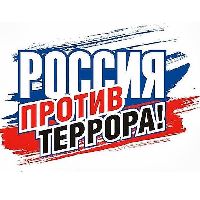 Источниками потенциальной опасности могут быть брошенный предмет, автомобиль, припаркованный на длительное время, граждане либо группы лиц с подозрительным поведением.В случае обнаружения брошенных, бесхозных предметов, при возникновении сложных и нештатных ситуаций вы можете обратиться в дежурные службы, работающие в круглосуточном режиме, по телефонам:321-515 - оперативный дежурный единой дежурно-диспетчерской службы321-616 – (ЕДДС) муниципального бюджетного учреждения «Управление по защите населения и территории» города Новокузнецка.350-911 – дежурный поисково-спасательной службы муниципального бюджетного учреждения «Управление по защите населения и территории».01 – диспетчер центрального пункта пожарной связи Службы пожаротушения ФГКУ «11 отряд Федеральной противопожарной службы по Кемеровской области»749-329 – оперативный дежурный Управления МВД России по городу Новокузнецку.743-943 – оперативный дежурный Отдела в городе Новокузнецке Управления ФСБ России по Кемеровской области.В случае выявления нарушений правил торговли и использования пиротехнических изделий сообщать по телефонам:(3842) 58-23-33 - «телефон доверия» Главного управления МЧС России по Кемеровской области (в городе Кемерово).574-322 - «телефон доверия» Управления МВД России по городу Новокузнецку.В случае выявления нарушений общественного порядка, неадекватного поведения отдельных граждан и групп лиц, торговли пиротехникой в пригородных электропоездах, сообщать по телефону:783-330 - «телефон доверия» Новокузнецкого линейного отдела МВД России.